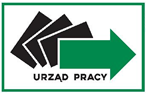 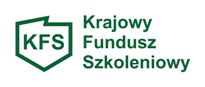 ANKIETA PUP w Kolbuszowej prowadzi wśród pracodawców badanie zapotrzebowania na kształcenie ustawiczne pracowników i pracodawców w ramach środków z rezerwy Krajowego Funduszu Szkoleniowego (KFS) na 2024 r.Wielkość przedsiębiorcy:     mikroprzedsiębiorca*    mały przedsiębiorca*    średni przedsiębiorca*    innyCzy są Państwo zainteresowani ubieganiem się o środki z rezerwy KFS na finansowanie kształcenia ustawicznego pracowników i pracodawców? TAK				  NIEPriorytety wydatkowania środków z rezerwy KFS ustalone przez Radę Rynku Pracy na 2024 r.: Wsparcie kształcenia ustawicznego pracowników Centrów Integracji Społecznej, Klubów Integracji Społecznej, Warsztatów Terapii Zajęciowej, Zakładów Aktywności Zawodowej, członków lub pracowników spółdzielni socjalnych oraz pracowników zatrudnionych                                w podmiotach posiadających status przedsiębiorstwa społecznego wskazanych na liście/rejestrze przedsiębiorstw społecznych prowadzonym przez MRPiPS.Wsparcie kształcenia ustawicznego osób z orzeczonym stopniem niepełnosprawności. Wsparcie kształcenia ustawicznego osób, które mogą udokumentować wykonywanie przez co najmniej 15 lat prac w szczególnych warunkach lub o szczególnym charakterze, a którym nie przysługuje prawo do emerytury pomostowej.Wsparcie kształcenia ustawicznego w obszarach/branżach kluczowych dla rozwoju powiatu/województwa wskazanych w dokumentach strategicznych/planach rozwoju.Zapotrzebowanie pracodawcy na kształcenie ustawiczne w 2024 r.Całkowita wartość planowanych działań kształcenia ustawicznego ……………………….….  zł  w tym:- kwota z KFS : ………………………… zł- kwota wkładu własnego: ……………………………………… złw ramach KFS możliwe jest sfinansowanie:- do 80% kosztów kształcenia ustawicznego, nie więcej jednak niż do wysokości 300% przeciętnego wynagrodzenia 
w danym roku na jednego uczestnika, jeżeli wnioskodawca jest małym, średnim bądź dużym przedsiębiorstwem,- do 100% kosztów kształcenia ustawicznego – jeżeli wnioskodawca jest mikroprzedsiębiorcą, nie więcej jednak niż do wysokości 300% przeciętnego wynagrodzenia w danym roku na jednego uczestnika.* zgodnie z art. 7 Ustawy z dnia 6 marca Prawo przedsiębiorców (t.j. Dz. U. z 2023 r. poz. 221 z późn.zm.) za : mikroprzedsiębiorcę uważa się przedsiębiorcę, który w co najmniej jednym z dwóch ostatnich lat obrotowych: -  zatrudniał średniorocznie mniej niż 10 pracowników oraz                 -  osiągnął roczny obrót netto ze sprzedaży towarów, wyrobów i usług oraz operacji finansowych nieprzekraczający równowartości w złotych 2 milionów euro, lub sumy aktywów jego bilansu sporządzonego na koniec jednego z tych lat nie  przekroczyły równowartości w złotych 2 milionów euro. małego przedsiębiorcę uważa się przedsiębiorcę, który w co najmniej jednym z dwóch ostatnich lat obrotowych:   - zatrudniał średniorocznie mniej niż 50 pracowników oraz   - osiągnął roczny obrót netto ze sprzedaży towarów, wyrobów i usług oraz operacji finansowych nieprzekraczający   równowartości w złotych 10 milionów euro, lub sumy aktywów jego bilansu sporządzonego na koniec jednego z tych lat nie przekroczyły. średniego przedsiębiorcę uważa się przedsiębiorcę, który w co najmniej jednym z dwóch ostatnich lat obrotowych: - zatrudniał średniorocznie mniej niż 250 pracowników oraz osiągnął roczny obrót netto ze sprzedaży towarów, wyrobów i usług oraz operacji finansowych nieprzekraczający równowartości w złotych 50 milionów euro, lub sumy aktywów jego bilansu sporządzonego na koniec jednego z tych lat nie przekroczyły równowartości w złotych 43 milionów euro.** zgodnie z Kodeksem Pracy:Pracownikiem jest osoba zatrudniona na podstawie umowy o pracę, powołania, wyboru, mianowania lub spółdzielczej umowy o pracę.Pracodawcą jest jednostka organizacyjna, choćby nie posiadała osobowości prawnej, a także osobę fizyczną, jeżeli zatrudniają one co najmniej jednego pracownika.Wypełnioną ankietę proszę przesłać do dnia 26.01.2024 r. drogą elektroniczną na adres: sekretriat@pup.kolbuszowa.pl, fax: 17 2271 790, bądź osobiście: Powiatowy Urząd Pracy                              w Kolbuszowej, ul. Piłsudskiego 59 A, 36-100 Kolbuszowa – pok. Nr 3 (parter) lub pok. Nr 14 
(I piętro) w godz. od 07:30 do 15:30.UWAGA: Ankieta ma charakter badawczy i nie stanowi zobowiązania dla żadnej ze stron.DZIĘKUJEMY PAŃSTWU ZA WYPEŁNIENIE ANKIETY.Lp.Nazwa działania(zgodnie z art. 69a ust. 2 Ustawy z dnia 20 kwietnia 2004 r. o promocji zatrudnienia i instytucjach rynku pracy (t.j. Dz.U. z 2023 r. poz. 735 z późn. zm.)Numer priorytetuLiczba osóbKwotazapotrzebowania1.Kursy2.Studia podyplomowe3.Egzaminy umożliwiające uzyskanie dokumentów potwierdzających nabycie umiejętności, kwalifikacji lub uprawnień zawodowych4.Badania lekarskie lub psychologiczne wymagane do podjęcia kształcenia lub pracy zawodowej po ukończonym kształceniu5.Ubezpieczenie od następstw nieszczęśliwych wypadków w związku z podjętym kształceniem6.Określenie potrzeb pracodawcy w zakresie kształcenia ustawicznego w związku z ubieganiem się o sfinansowanie tego kształcenia ze środków rezerwy KFSRAZEMRAZEM